To co na niebiesko to notatkaTemat : Wprowadzenie w swiat lektury pt. „Mikołajek”.KILKA SŁÓW O AUTORACH Rene Goscinny (czytaj: rene gosini) - 1926 - 1977 - pisarz francuski, syn emigrantów z Polski (ojciec Stanisław Gościnny, inżynier chemik z Warszawy). Współtwórca komiksów o przygodach Asterixa i Obelixa oraz Lucky Luke'a, autor serii książek o Mikołajku, które zilustrował Jean-Jacques Sempe (czytaj: żą żak sąpe). Goscinny opisał w nich wydarzenia z codziennego życia małego chłopca, tytułowego Mikołajka, mieszkającego we Francji lat 50. XX wieku. Ciekawostka Jeśli chcecie posłuchać oryginalnej francuskiej wymowy nazwisk autorów, kliknijcie w linki  . Rene Goscinny https://translate.google.pl/?hl=pl&tab=rT#view=home&op=translate&sl=pl&tl=fr&text=Rene%20Goscinny Jean-Jacques Sempe https://translate.google.pl/?hl=pl&tab=rT#view=home&op=translate&sl=pl&tl=fr&text=JeanJacques%20Sempe Kojarzycie Asterixa i Obelixa? Mnie przypominają troszkę Kajka i Kokosza.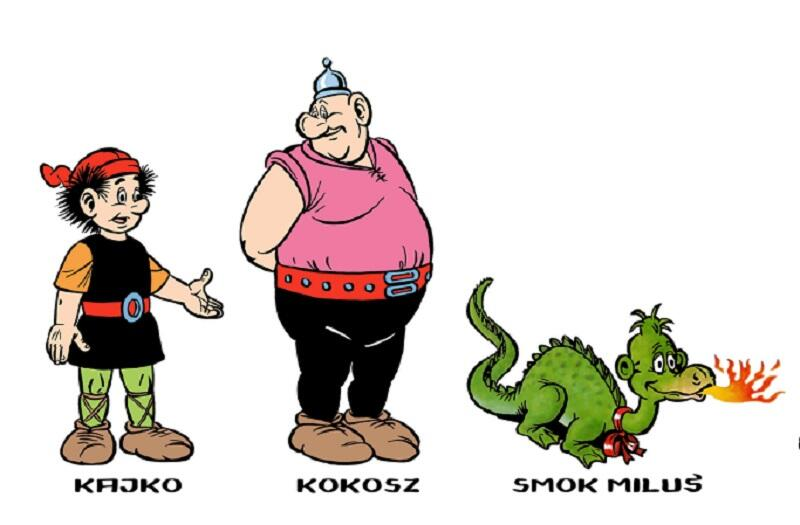 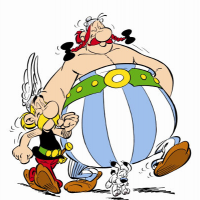   Wiecie kim był Lucky Luke? 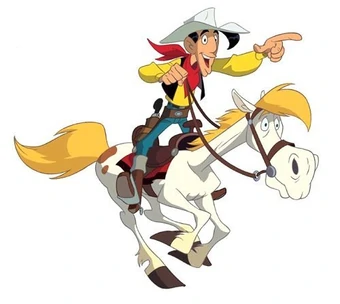  Pytanie dla was – jakie imiona noszą zwierzęta z tych komiksów/filmów? Dobrze wiedzieć Zanim zaczniemy pracę z opowiadaniami o Mikołajku, warto uporządkować sobie wiedzę o świecie przedstawionym. Świat przedstawiony w utworze literackim, to świat, w którym żyją bohaterowie - miejsce i czas, to także wszystkie postaci pojawiające się w książce oraz wydarzenia mające w niej miejsce. ■ ELEMENTY ŚWIATA PRZEDSTAWIONEGO • czas akcji: czasy współczesne autorom książki, lata 50-60. XX wieku • miejsca wydarzeń: miasto we Francji, teren szkoły, dom Mikołajka, pusty plac z wrakiem samochodu • bohaterowie: Mikołajek, Gotfryd, Euzebiusz, Joachim, Maksencjusz, Kleofas, Alcest, Rufus, Ananiasz, Rosół, nauczycielka, mama i tata Mikołajka, dyrektor, sąsiad Blédurt, Dżodżo, Ludeczka, pan Bordenave • narrator: Mikołajek Mikołajek – bardzo towarzyski, od szkolnej nauki woli piłkę nożną, historie o kowbojach i Indianach i zabawy z kolegami. • Gotfryd – lubi się przebierać i ma bogatego tatę, który mu kupuje wszystko, co tylko Gotfryd chce. • Euzebiusz – najsilniejszy z chłopców. Można od niego oberwać fangę w nos. Fajnie się z nim gra w kulki, bo często chybia. • Joachim – ma rower i monetę, za pomocą której można losować kapitana drużyny piłkarskiej. • Maksencjusz – biega bardzo szybko, ma długie, chude nogi i wystające kolana. • Kleofas – nauka nie jest jego ulubionym zajęciem. • Alcest – bardzo lubi jeść i denerwuje się, gdy mu się w tym przeszkadza. Ręce ma zwykle ubrudzone masłem lub dżemem, a ławkę obsypaną okruchami. • Rufus – jego tata jest policjantem, dlatego Rufus może przynosić na plac zabaw policyjny gwizdek i zostawać sędzią podczas meczy w piłkę nożną. • Ananiasz – nosi okulary, więc nie można go bić. Jest prymusem, skarżypytą i pupilkiem pani. Łatwo wpada w histerię, rzuca się wówczas z płaczem na ziemię. ■ POZYTYWNE CECHY PACZKI MIKOŁAJKA • optymistyczne nastawienie do życia • pomysłowość • solidarność • wzajemna pomoc • poczucie humoru • umiejętność wybaczania ■ NEGATYWNE CECHY PACZKI MIKOŁAJKA • częste bójki • przezywanie się • kłótnie o drobiazgi • wyprowadzanie z równowagi dorosłych • skarżenie • chwalipięctwo Sprawdźcie co już wiecie https://wordwall.net/pl/resource/338844/czas-i-miejsce-akcji-miko%C5%82ajek Tyle na dziś . Czytajcie Mikołajka!